INDICAÇÃO Nº 1461/10“Extração de árvore na Rua João da Silva Cristóvão, em frente ao número, 579 no bairro Santa Rita de Cássia.”INDICA ao Senhor Prefeito Municipal, na forma regimental, determinar ao setor competente que proceda a extração de árvore na Rua João da Silva Cristóvão, em frente ao número 579, no bairro Santa Rita de Cássia.Justificativa: O Sr. Benedito, morador desta residência veio até este parlamentar pedir que ele intercedesse junto ao Setor competente para que extraísse uma árvore que está estragando sua calçada.Segundo ele em 2008, foi feito um protocolo de n° 029129, pedindo a extração dessa árvore, contudo já se passaram 2 (dois anos), e até agora ninguém tomou providências.Então com este novo pedido espera que o setor responsável tome as devidas providências o mais rápido possível.    Plenário “Dr. Tancredo Neves”, em 22 de abril de 2010.DUCIMAR DE JESUS CARDOSO“KADU GARÇOM”-vereador-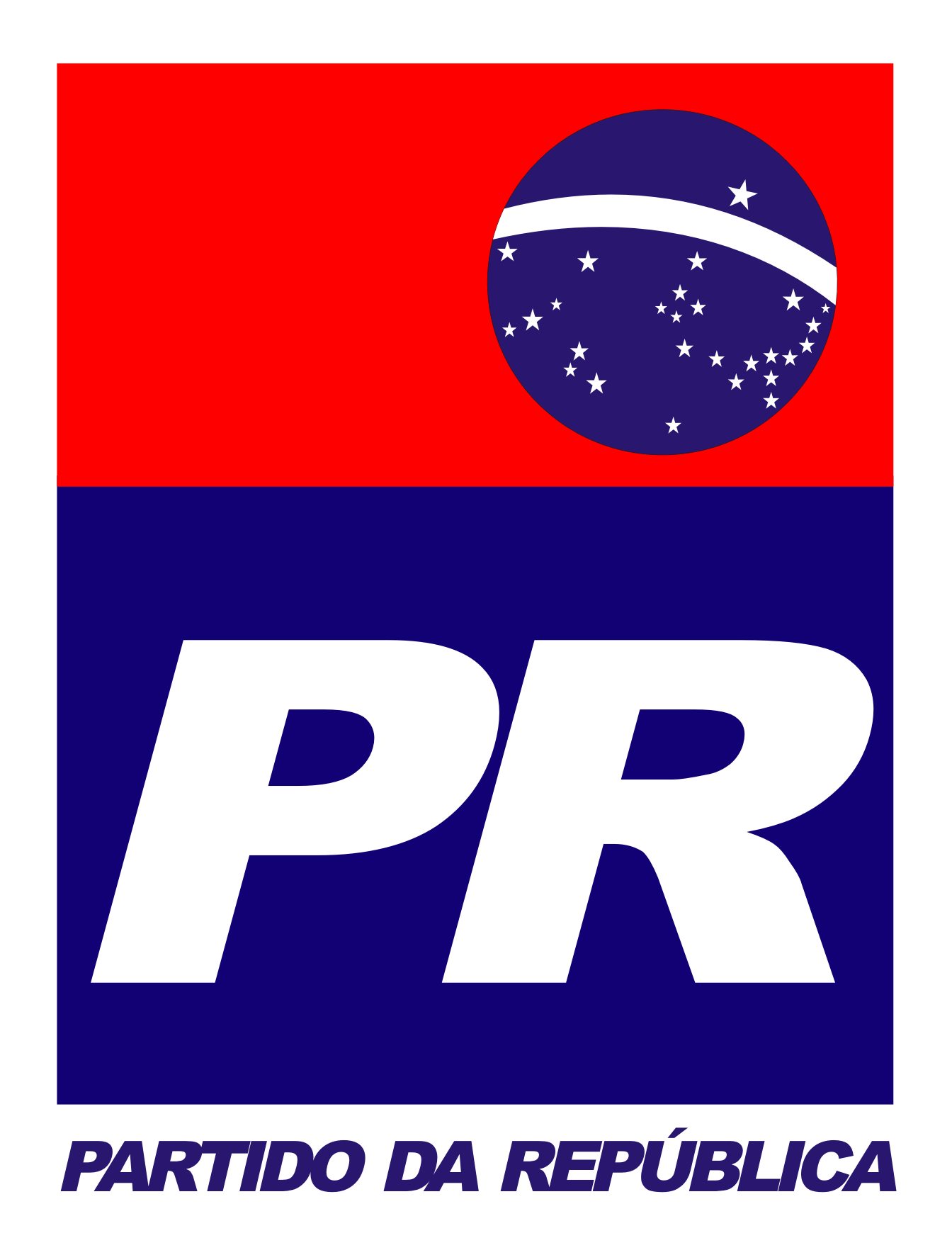 